Nama				:_________________________________Tempat, Tanggal Lahir	:__________________________________________________NPM				:__________________________________________________Program Studi		: S1 MANAJEMENAlamat			:__________________________________________________				___________________________________________________				___________________________________________________                                             Telp/HP_____________________________________________Judul Skripsi		:__________________________________________________				___________________________________________________				___________________________________________________				___________________________________________________Dosen Pembimbing	:	1.   __________________________________________ _________________________________________Garut, _______________________________________           TTD:________________________________________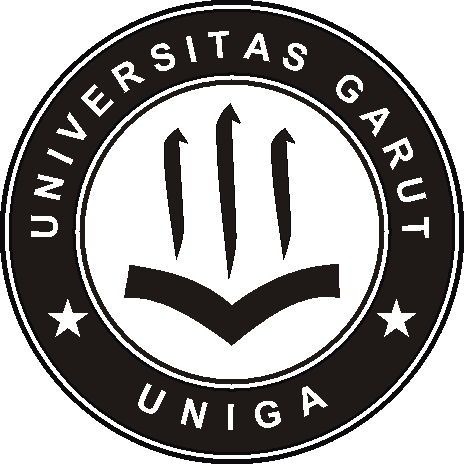 UNIVERSITAS GARUTJl.  Raya Samarang No. 52-A, Garut Jl. Cimanuk No. 285-A, GarutJl. Jati No. 42-B, GarutFORM ADMINISTRASI AKADEMIK (FAA)No. Dok:FAA-UNIGA-078UNIVERSITAS GARUTJl.  Raya Samarang No. 52-A, Garut Jl. Cimanuk No. 285-A, GarutJl. Jati No. 42-B, GarutFORM ADMINISTRASI AKADEMIK (FAA)Tgl. Terbit:06/10/2016UNIVERSITAS GARUTJl.  Raya Samarang No. 52-A, Garut Jl. Cimanuk No. 285-A, GarutJl. Jati No. 42-B, GarutFORM ADMINISTRASI AKADEMIK (FAA)No. Revisi:-UNIVERSITAS GARUTJl.  Raya Samarang No. 52-A, Garut Jl. Cimanuk No. 285-A, GarutJl. Jati No. 42-B, GarutFORM ADMINISTRASI AKADEMIK (FAA)Jumlah hal:1FORMULIR PENDAFTARAN SEMINAR OUTLINEFORMULIR PENDAFTARAN SEMINAR OUTLINEFORMULIR PENDAFTARAN SEMINAR OUTLINEFORMULIR PENDAFTARAN SEMINAR OUTLINEFORMULIR PENDAFTARAN SEMINAR OUTLINEFORMULIR PENDAFTARAN SEMINAR OUTLINEBAG. KEUANGANBAGIAN. ITPROGRAM STUDILunas Biaya Administrasi KeuanganCek Plagiasi3 Rangkap Copy Seminar UP Soft Cover